What will we be learning?Year 12 Biodiversity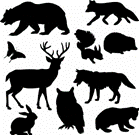 Why this? Why now?Previous Learning Year 11 ecologyFuture Learning Year 13 ecologyEnquiry ProcessesAnalyse Patterns, Draw conclusions, Present data, Justify opinions, Collect data, Present data, Plan variablesKey Words:Abiotic factorsBiasBiodiversityBiomassBiotic factorsClimax communityCommunityCommunityConservationHabitatHabitatHerbicideIndex of diversityInterspecific competition Intraspecific competitionMonocultureNicheNichePesticidePioneer speciesPopulationPopulation growth curvePopulation sizePredatorPreyPrimary successionSample sizeSecondary successionSpecies richnessSuccessionTolerance rangeWhat will we learn?how biodiversity may be considered at different levelshow sampling is used in measuring the biodiversity of a habitat and the importance of samplingpractical investigations collecting random and non-random samples in the fieldhow to measure species richness and species evenness in a habitatthe use and interpretation of Simpson’s Index of Diversity (D) to calculate the biodiversity of a habitat how genetic biodiversity may be assessed, including calculationsthe factors affecting biodiversity the ecological, economic and aesthetic reasons for maintaining biodiversityin situ and ex situ methods of maintaining biodiversityinternational and local conservation agreements made to protect species and habitatsMisconceptions in this topicWhat will we learn?how biodiversity may be considered at different levelshow sampling is used in measuring the biodiversity of a habitat and the importance of samplingpractical investigations collecting random and non-random samples in the fieldhow to measure species richness and species evenness in a habitatthe use and interpretation of Simpson’s Index of Diversity (D) to calculate the biodiversity of a habitat how genetic biodiversity may be assessed, including calculationsthe factors affecting biodiversity the ecological, economic and aesthetic reasons for maintaining biodiversityin situ and ex situ methods of maintaining biodiversityinternational and local conservation agreements made to protect species and habitatsMisconceptions in this topicKey Words:Abiotic factorsBiasBiodiversityBiomassBiotic factorsClimax communityCommunityCommunityConservationHabitatHabitatHerbicideIndex of diversityInterspecific competition Intraspecific competitionMonocultureNicheNichePesticidePioneer speciesPopulationPopulation growth curvePopulation sizePredatorPreyPrimary successionSample sizeSecondary successionSpecies richnessSuccessionTolerance rangeWhat opportunities are there for wider study?CareersEcology Forensics Horticulture Biochemistry Fisheries Work AgricultureFood Science Marine Biology Laboratory Work Environmental Health Teaching Pharmacology Biotechnology Veterinary work Environmental science ZoologySTE(A)M https://highcliffe.sharepoint.com/sites/LearnSTEMWhat opportunities are there for wider study?CareersEcology Forensics Horticulture Biochemistry Fisheries Work AgricultureFood Science Marine Biology Laboratory Work Environmental Health Teaching Pharmacology Biotechnology Veterinary work Environmental science ZoologySTE(A)M https://highcliffe.sharepoint.com/sites/LearnSTEMKey Words:Abiotic factorsBiasBiodiversityBiomassBiotic factorsClimax communityCommunityCommunityConservationHabitatHabitatHerbicideIndex of diversityInterspecific competition Intraspecific competitionMonocultureNicheNichePesticidePioneer speciesPopulationPopulation growth curvePopulation sizePredatorPreyPrimary successionSample sizeSecondary successionSpecies richnessSuccessionTolerance rangeHow will I be assessed?End of topic assessment PAG 3.1   PAG 3.2   PAG 3.3How will I be assessed?End of topic assessment PAG 3.1   PAG 3.2   PAG 3.3Key Words:Abiotic factorsBiasBiodiversityBiomassBiotic factorsClimax communityCommunityCommunityConservationHabitatHabitatHerbicideIndex of diversityInterspecific competition Intraspecific competitionMonocultureNicheNichePesticidePioneer speciesPopulationPopulation growth curvePopulation sizePredatorPreyPrimary successionSample sizeSecondary successionSpecies richnessSuccessionTolerance range